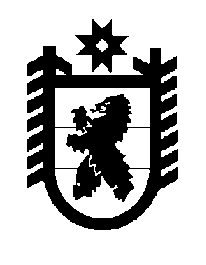 Республика КарелияАдминистрация Пудожского муниципального  районаРАСПОРЯЖЕНИЕот 27.03.2020 № 214 р-Пг. ПудожО создании общественной комиссии по рассмотрению инициативных предложений в рамках реализации проекта «Народный бюджет» в муниципальном образовании «Пудожское городское поселение»В соответствии с Постановлением администрации  Пудожского муниципального района от 23.03.2020 года № 188-П «Об утверждении Положения о реализации проекта «Народный бюджет» в муниципальном образовании «Пудожское городское поселение»Создать общественную комиссию по рассмотрению инициативных предложений в рамках реализации проекта «Народный бюджет» в муниципальном образовании «Пудожское городское поселение».Определить численный и персональный состав общественной комиссии по рассмотрению инициативных предложений в рамках реализации проекта «Народный бюджет» в муниципальном образовании «Пудожское городское поселение» согласно приложению 1 к настоящему распоряжению.Настоящее распоряжение  вступает в силу с момента его подписания.Глава администрацииПудожского муниципального района					                   А.В. ЛадыгинПриложение 1 к Распоряжению администрацииПудожского муниципального района от 27.03.2020 № 214 р-ПСостав общественной комиссии по рассмотрению инициативных предложений в рамках реализации проекта «Народный бюджет» в муниципальном образовании «Пудожское городское поселение»Щепин Алексей Александрович – член Правительства Республики Карелия - Министр природных ресурсов и экологии Республики Карелия (по согласованию)Фандеев Григорий Васильевич – заместитель Министра национальной и региональной политики Республики Карелия (по согласованию)Ладыгин Андрей Владимирович – глава администрации Пудожского муниципального района Гроль Елена Петровна – глава Пудожского городского поселенияВартиайнен Екатерина Николаевна – заместитель главы администрации Пудожского муниципального района – руководитель управления по экономике и финансамАмозова Валентина Юрьевна – главный специалист управления по ЖКХ и инфраструктуре администрации Пудожского муниципального района Дроздовская Мария Олеговна – главный специалист управления по экономике и финансам администрации Пудожского муниципального районаРахманов Алексей Валентинович – депутат Законодательно Собрания Республики Карелия (по согласованию)Онискевич Елена Борисовна – директор МБУ «Районный культурно-досуговый центр» Ефремова Наталия Андреевна – главный редактор газеты «Пудожский вестник